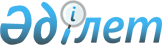 О тарифах на регулярные автомобильные перевозки пассажиров и багажа в городе СтепногорскеПостановление акимата города Степногорска Акмолинской области от 21 января 2015 года № а-1/26. Зарегистрировано Департаментом юстиции Акмолинской области 24 февраля 2015 года № 4651.
      В соответствии со статьей 31 Закона Республики Казахстан от 23 января 2001 года "О местном государственном управлении и самоуправлении в Республике Казахстан", пунктами 2, 3 статьи 19 Закона Республики Казахстан от 4 июля 2003 года "Об автомобильном транспорте", на основании решения Степногорского городского маслихата от 9 января 2015 года № 5С-35/3 "О согласовании тарифов на регулярные автомобильные перевозки пассажиров и багажа в городе Степногорске" акимат города Степногорска ПОСТАНОВЛЯЕТ:
      1. Установить единый тариф на регулярные автомобильные перевозки пассажиров и багажа в городском сообщении в городе Степногорске:
      взрослым в размере 60 (шестьдесят) тенге;
      детям от 7 до 15 лет в размере 30 (тридцать) тенге.
      2. Утвердить тариф на регулярные автомобильные перевозки пассажиров и багажа в пригородном сообщении в размере 10 (десять) тенге за один километр.
      Сноска. Пункт 2 - в редакции постановления акимата города Степногорска Акмолинской области от 27.12.2021 № А-12/664 (вводится в действие по истечении десяти календарных дней после дня его первого официального опубликования).


      3. Контроль за исполнением настоящего постановления возложить на заместителя акима города Степногорска Кумпекеева А.К.
      4. Настоящее постановление вступает в силу со дня государственной регистрации в Департаменте юстиции Акмолинской области и вводится в действие со дня официального опубликования.
      СОГЛАСОВАНО      
					© 2012. РГП на ПХВ «Институт законодательства и правовой информации Республики Казахстан» Министерства юстиции Республики Казахстан
				
      Аким города Степногорска

М.Такамбаев

      Секретарь Степногорскогогородского маслихата

Г.Копеева
